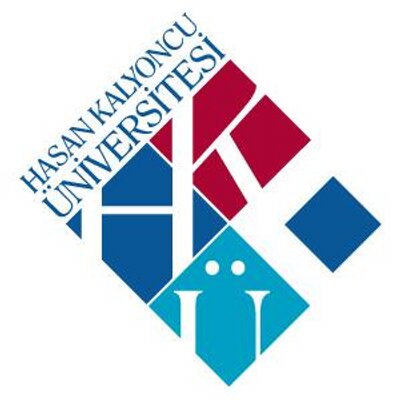 KALİTE VE AKREDİTASYON KOORDİNATÖRÜ GÖREV TANIMIBÖLÜMFAKÜLTELERÜNVANIKoordinatörBAĞLI OLDUĞU YÖNETİCİDekanKENDİSİNE BAĞLI BİRİMKalite ve Akreditasyon KoordinatörlüğüVEKALET EDEN ÜNVANKalite ve Akreditasyon Koordinatörlüğü Diğer SorumlularıGÖREV VE SORUMLULUKLAR:Kalite yönetim sistemi için gerekli dokümanların hazırlanması, takibi ve kontrolü; yönetim sisteminin gelişmesi için tüm bölümler arası işleyişin sağlanması.ISO 9001 için gerekli bütün süreçlerin yönetimiFakültenin misyon, vizyon ve temel değerlerine uygun olarak ulusal ve uluslararası dış değerlendirme ölçütleri kapsamında kalite odaklı eğitim-öğretim, araştırma ve hizmet öğelerinin niteliksel ve niceliksel olarak geliştirilmesi amacıyla stratejik amaç ve hedefleri belirlemek ve bir rapor halinde dekanlığa iletmek, Kalite hedeflerinin belirlenmesini ve hedef bazlı performans ölçümlerinin yapılmasını sağlamakFakültenin hedeflediği kalite ölçütleri doğrultusunda performans göstergelerini ilgili koordinatörlükler ile takip etmek ve kaydetmek,Fakültede yürüttüğü öz değerlendirme ve kalite geliştirme çalışmalarının sonuçlarına ilişkin hazırladığı veya hazırlattığı yıllık değerlendirme raporunu paydaşlarıyla da paylaşılmak üzere dekanlık onayına sunmakYeniden gözden geçirme toplantısı için girdileri hazırlamak, toplantının yapılması, alınan kararların yazılması ve birimlere dağıtımını yapmak, Her akademik yılbaşında İlgili Fakülte Koordinatörlerinin öğrenci temsiliyetinin sağlanması için öğrenci başvurularını alır ve ilgili koordinatörlüğe ileterek gönüllü öğrencilerin seçiminin yapılmasını sağlar.İç ve Dış denetimler için gerekli hazırlıkların yapılması,Güz ve Bahar yarıyıllarında, her dönemde iki kere; dönem planlaması ve dönem kapanışı olmak üzere toplanmak; Koordinatörlük faaliyetlerini akademik takvim başlangıcından önce planlamak ve dönem faaliyetlerini dekanlığa raporla sunmak,Koordinatörlük sorumlusu, koordinatörlük toplantılarını organize eder ve koordinatörlük raporlarının hazırlanmasını sağlar,Koordinatörlükteki bölüm sorumluları üzerinde genel yönetim, denetim, işbölümü yapma, çalışma düzeni kurma, yetiştirme, hizmet içi eğitimi sağlama yetkilerine sahiptir. Yetkilerini, Dekanlığa karşı sorumlu olarak genel yönetim ilkelerine ve yönetmelik hükümlerine göre kullanır.DENEYİM1 yıldan Az (  )       1-2 Yıl (  x)            3-5 Yıl  (  )    5 yıldan Fazla ( )1 yıldan Az (  )       1-2 Yıl (  x)            3-5 Yıl  (  )    5 yıldan Fazla ( )TEMEL NİTELİKLER2547 Sayılı Yüksek Öğretim Kanunu’nda belirtilen genel niteliklere sahip olmak,Görevinin gerektirdiği düzeyde iş deneyimine sahip olmak,2547 Sayılı Yüksek Öğretim Kanunu’nda belirtilen genel niteliklere sahip olmak,Görevinin gerektirdiği düzeyde iş deneyimine sahip olmak,TEKNİK NİTELİKLERProf.Dr (x)  Doç.Dr ( x) Dr.Öğr Üye (x ) Öğr. Gör. ( x ) Arş. Gör. ( x )Prof.Dr (x)  Doç.Dr ( x) Dr.Öğr Üye (x ) Öğr. Gör. ( x ) Arş. Gör. ( x )                    HAZIRLAYAN                    ONAYLAYAN